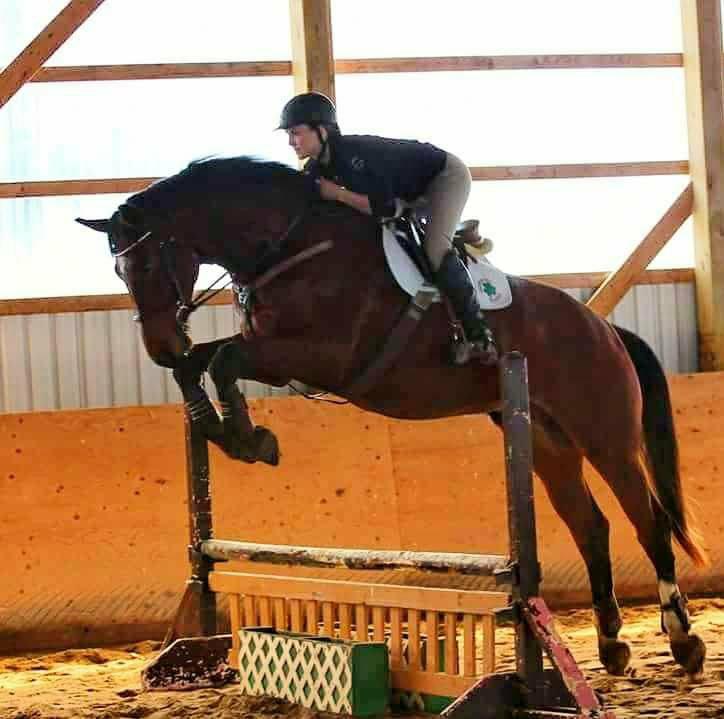 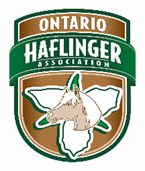 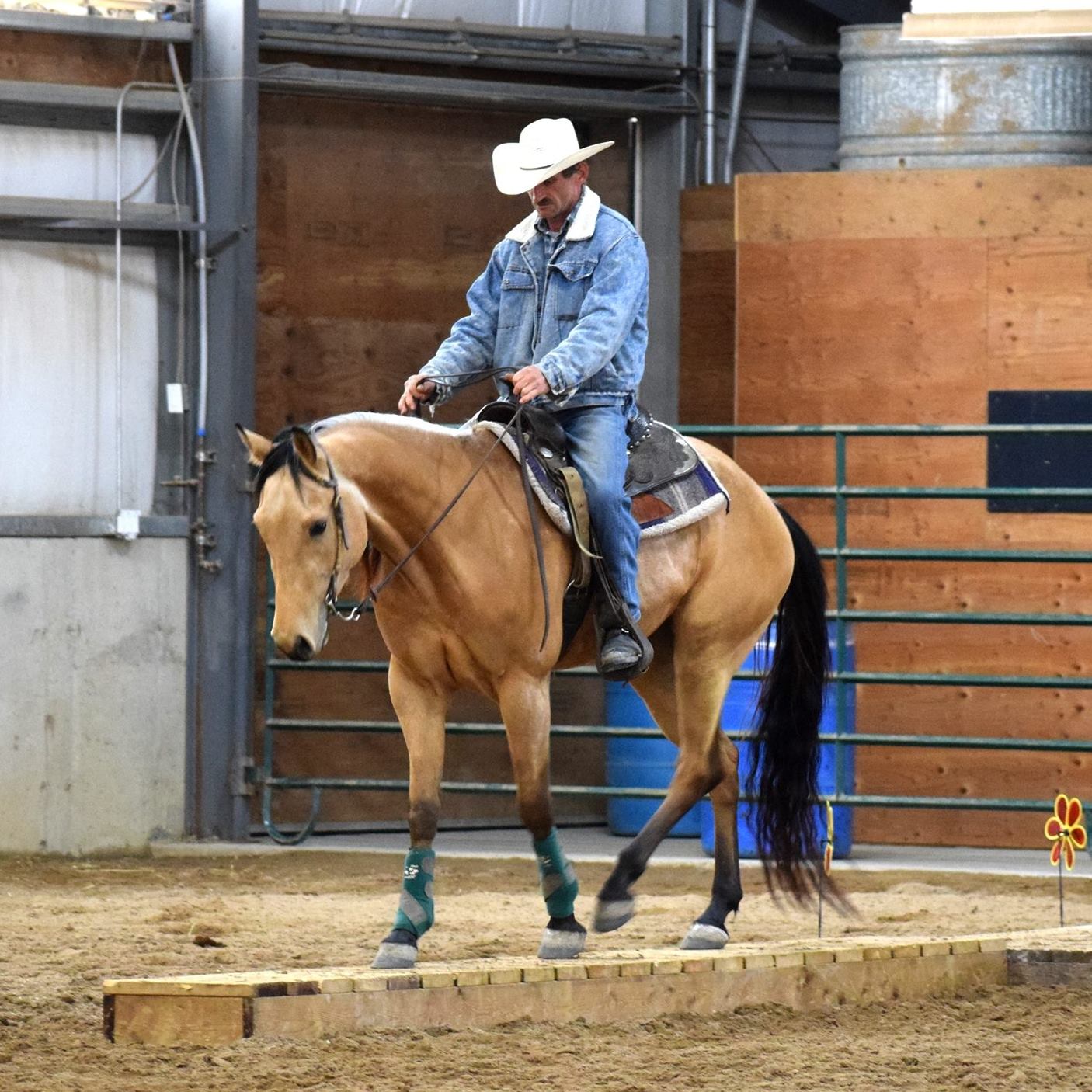 at second chance ranchStarting the day with “in Hand” work such as basic ground work, respect for space and body movement and moving to “under Saddle” horsemanship after lunch.  Working two groups at a time separating English and Western. In-Hand class starts at 9am sharp to 11:30pmLunch from 11:30am-12:30pmBasic Riding for Beginner Riders 12:30-1:30pm Under Saddle Horsemanship 1:30pm-4pmCost:  Adult OHA members are $25/person full day, $15/half day          Youth OHA members are free to participate          Adult Participant $50/person full day, $35 for half day          Youth Participant under 18 yrs $35/person full day, $18/half day          Beginner class flat rate $15/personAuditors are $10/person and free for OHA members.  Lunch is included to Participants. Participants must have own Liability Insurance (OEF).  Youth participants under 18yrs must wear helmets.Pre-registration and Pre-pay recommended to secure spot.   e-tranfer to martina@unitedbuilders.ca or pay cash the day off.For more info please contact us at grandriverhaffies@outlook.com or on Facebook at Ontario Haflinger Association.  Deadline is May20th 